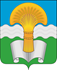 Администрация (исполнительно-распорядительный орган) муниципального района «Ферзиковский район» Калужской областиПОСТАНОВЛЕНИЕот _01 октября 2018 года                                                                                              № 583_п. Ферзиково  Об утверждении Положения о порядке представления лицом, поступающим на должность руководителя муниципального учреждения (предприятия) муниципального района «Ферзиковский район» (при поступлении на работу), и руководителем муниципального учреждения (предприятия) муниципального района «Ферзиковский район» (ежегодно) сведений о своих доходах, об имуществе и обязательствах имущественного характера, а также сведений о доходах, об имуществе и обязательствах имущественного характера своих супруги (супруга) и несовершеннолетних детейВ соответствии со статьёй 275 Трудового кодекса Российской Федерации, статьёй 8 Федерального закона от 25.12.2008 № 273-ФЗ «О противодействии коррупции», Указом Президента Российской Федерации от 23.06.2014 № 460 «Об утверждении формы справки о доходах, расходах, об имуществе и обязательствах имущественного характера и внесении изменений в некоторые акты Президента Российской Федерации», Уставом муниципального района «Ферзиковский район», администрация (исполнительно – распорядительный орган» муниципального района «Ферзиковский район» ПОСТАНОВЛЯЕТ:1. Утвердить Положение о порядке представления лицом, поступающим на должность руководителя муниципального учреждения (предприятия) муниципального района «Ферзиковский район» (при поступлении на работу), и руководителем муниципального учреждения (предприятия) муниципального района «Ферзиковский район» (ежегодно) сведений о своих доходах, об имуществе и обязательствах имущественного характера, а также сведений о доходах, об имуществе и обязательствах имущественного характера своих супруги (супруга) и несовершеннолетних детей (приложение).2. Заведующим Отделами администрации (исполнительно – распорядительного органа) муниципального района «Ферзиковский район», имеющими статус юридического лица (Отдел образования и молодежной политики, Отдел архитектуры, градостроительства, имущественных и земельных отношений,  Отдел развития социальной сферы) ознакомить с настоящим Постановлением руководителей подведомственных им муниципальных учреждений (предприятий).3. Возложить на руководителей муниципальных учреждений (предприятий) персональную ответственность за предоставление сведений о своих доходах, об имуществе и обязательствах имущественного характера, а также сведений о доходах, об имуществе и обязательствах имущественного характера своих супруги (супруга) и несовершеннолетних детей в полном объеме, своевременно и достоверно.4. Признать утратившим силу Постановление администрации (исполнительно-распорядительного органа) муниципального района «Ферзиковский район» от 18.03.2013 №96 «Об утверждении Положения о порядке предоставления лицом, поступающим на должность руководителя муниципального учреждения (предприятия) муниципального района «Ферзиковский район» руководителем муниципального учреждения (предприятия)  муниципального района «Ферзиковский район»  сведений о своих доходах, об имуществе и обязательствах имущественного характера, а также сведений о доходах, об имуществе и обязательствах имущественного характера своих супруги (супруга) и несовершеннолетних детей».  5. Контроль за исполнением настоящего Постановления возложить на управляющего делами администрации (исполнительно – распорядительного органа) муниципального района «Ферзиковский район» Зореву Светлану Александровну.6. Настоящее Постановление вступает в силу с момента подписания и подлежит размещению на официальном сайте администрации муниципального района «Ферзиковский район».Глава администрациимуниципального района «Ферзиковский район»                                                                             А.А. СеряковПриложение к постановлению администрации (исполнительно-распорядительного органа)муниципального района «Ферзиковский район»от «_01_» октября 2018 года №_583Положение о порядке представления лицом, поступающим на должность руководителя муниципального учреждения (предприятия) муниципального района «Ферзиковский район» (при поступлении на работу), и руководителем муниципального учреждения (предприятия) муниципального района «Ферзиковский район» (ежегодно) сведений о своих доходах, об имуществе и обязательствах имущественного характера, а также сведений о доходах, об имуществе и обязательствах имущественного характера своих супруги (супруга) и несовершеннолетних детей1. Настоящим Положением определяется порядок представления лицом, поступающим на должность руководителя муниципального учреждения (предприятия) муниципального района «Ферзиковский район», а также  руководителем муниципального учреждения (предприятия) муниципального района «Ферзиковский район» (далее по тексту – муниципальное учреждение (предприятие) сведений о своих доходах, об имуществе и обязательствах имущественного характера и о доходах, об имуществе и обязательствах имущественного характера своих супруги (супруга) и несовершеннолетних детей (далее - сведения о доходах, об имуществе и обязательствах имущественного характера).2. Обязанность представлять сведения о доходах, об имуществе и обязательствах имущественного характера в соответствии с законодательством возлагается на руководителей муниципальных учреждений (предприятий) (при поступлении на работу), а также руководителей муниципальных учреждений (предприятий) ежегодно.3. Сведения о доходах, об имуществе и обязательствах имущественного характера предоставляются по форме справки, утвержденной Указом Президента Российской Федерации от 23.06.2014 №460 «Об утверждении формы справки о доходах, расходах, об имуществе и обязательствах имущественного характера и внесении изменений в некоторые акты Президента Российской Федерации», заполненной с использованием специального программного обеспечения «Справки БК».4. Лицо, поступающее на должность руководителя муниципального учреждения (предприятия), представляет:а) сведения о своих доходах, полученных от всех источников (включая доходы по прежнему месту работы или месту замещения выборной должности, пенсии, пособия, и иные выплаты) за календарный год, предшествующий году подачи документов для поступления на должность руководителя муниципального учреждения, а также сведения об имуществе, принадлежащем ему на праве собственности, и о своих обязательствах имущественного характера по состоянию на 1-е число месяца, предшествующего месяцу подачи документов для поступления на должность руководителя;б) сведения о доходах своих супруги (супруга) и несовершеннолетних детей, полученных от всех источников (включая заработную плату, пенсии, пособия, иные выплаты) за календарный год, предшествующий году подачи лицом документов для поступления на должность руководителя, а также сведения об имуществе, принадлежащем им на праве собственности, и об их обязательствах имущественного характера по состоянию на 1-е число месяца, предшествующего месяцу подачи документов для поступления на должность руководителя (на отчетную дату).5. Руководитель муниципального учреждения (предприятия) ежегодно не позднее 30 апреля года, следующего за отчетным, представляет:а) сведения о своих доходах, полученных за отчетный период (с 1 января по 31 декабря) от всех источников (включая заработную плату, пенсии, пособия, иные выплаты), а также сведения об имуществе, принадлежащем ему на праве собственности, и о своих обязательствах имущественного характера по состоянию на конец отчетного периода;б) сведения о доходах супруги (супруга) и несовершеннолетних детей, полученных за отчетный период (с 1 января по 31 декабря) от всех источников (включая заработную плату, пенсии, пособия, иные выплаты), а также сведения об их имуществе, принадлежащем им на праве собственности, и об их обязательствах имущественного характера по состоянию на конец отчетного периода.6. Сведения, предусмотренные пунктами 4 и 5 настоящего Положения, представляются в уполномоченное работодателем структурное подразделение.7. В случае если лицо, поступающее на должность руководителя муниципального учреждения (предприятия), руководитель муниципального учреждения (предприятия) обнаружили, что в представленных ими сведениях о доходах, об имуществе и обязательствах имущественного характера не отражены или не полностью отражены какие-либо сведения либо имеются ошибки, они вправе представить уточненные сведения не позднее одного месяца со дня представления сведений о доходах, об имуществе и обязательствах имущественного характера.Уточненные сведения, представленные руководителем муниципального учреждения (предприятия) в течение месяца после истечения срока, указанного в подпункте «б» пункта 3 настоящего Положения, не считаются представленными с нарушением срока.8. Непредставление гражданином при поступлении на должность руководителя муниципального учреждения (предприятия) представителю нанимателя (работодателю) сведений о доходах, об имуществе и обязательствах имущественного характера, а также о доходах, об имуществе и обязательствах имущественного характера своих супруги (супруга) и несовершеннолетних детей, либо представление заведомо недостоверных или неполных сведений является основанием для отказа в приёме указанного гражданина на должность руководителя муниципального учреждения (предприятия).9.  В случае не предоставления или предоставление заведомо ложных сведений о доходах, об имуществе и обязательствах имущественного характера руководитель муниципального учреждения (предприятия), освобождается от занимаемой должности или подвергается иным видам дисциплинарной ответственности в соответствии с законодательством.10. Проверка достоверности и полноты сведений о доходах, об имуществе и обязательствах имущественного характера, представляемых гражданами, претендующими на замещение должностей руководителей муниципальных учреждений (предприятий), и лицами, замещающими данные должности, осуществляется по решению учредителя или лица, которому такие полномочия предоставлены учредителем, в порядке, устанавливаемом нормативными правовыми актами Российской Федерации.11. Сведения о доходах, об имуществе и обязательствах имущественного характера, указанные в пунктах 4 и 5 настоящего Порядка, размещаются на официальных сайтах в 14-дневный срок со дня истечения срока, установленного для подачи справок о доходах, об имуществе и обязательствах имущественного характера лицами, замещающими должности руководителей муниципальных учреждений (предприятий).